Yes/No Questions: Correct these questions.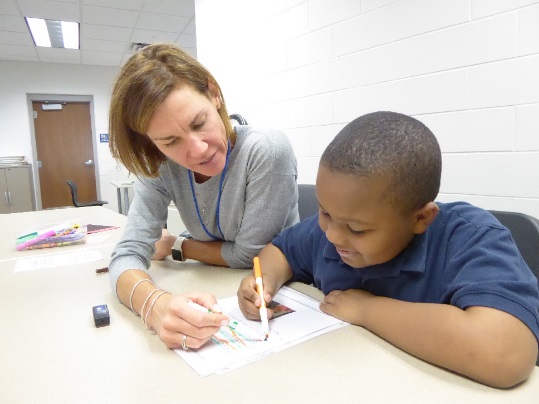 1. Does she helping kids? ________________________________2. Does Semira likes her job? _____________________________3. Does the boy has many friends? _____________________________________________________________________________4. Do she love the boy? ___________________________________5. Does she a teacher? _________________________________________6. Does she sitting next to the boy? __________________________________________________7. Does she working at a school? ____________________________________________________8. Does the boy writing an essay? ___________________________________________________9. Does she easy her work? ________________________________________________________10. is she a teacher  ___________________________________________________11. is she teaching a math  _____________________________________________12. does she helped him _______________________________________________13. Is little boy learn English. ______________________________________________________14. Is she has a good Job? __________________________________________15. Does she starts 8:00? ___________________________________________16. Does her hair long.  ___________________________________________17. Does the boy wearing t-short? __________________________________________18. Does he looks like happy? _____________________________________________19. Is they sitting down? _____________________________________20. Does they has to finish soon.  ______________________________________Correct or incorrect?1. Is she a nice teacher?     correct	 incorrect	   2. Does Mary works full time?   correct	     incorrect3. Does she always help her students?   correct	 incorrect     4. Is he often tired?    correct	      incorrect5. Is he trying to fix his homework?      correct	 incorrect     6. Does she help him?    correct     incorrect7. Do they usually work after school?   correct	 incorrect     8. Is she teach him?       correct     incorrect